Kernos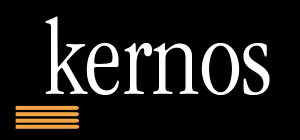 Preskúmanie medzinárodné a multidisciplinárne z náboženstvo grécky starožitný10 | 1997Zmiešanýhelenizmus a kresťanstvo k najprv storočia z náš časCesta metodologické a bibliografickýMólo Franco Beatrice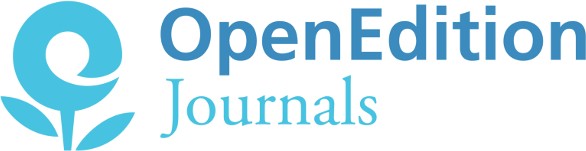 Úprava elektronickéURL : http://journals.openedition.org/kernos/644 DOI : 10,4000/kernos.644ISSN : 2034-7871 _Editorcentrum medzinárodné štúdia z na náboženstvo grécky starožitnýÚprava vytlačenéDátum z zverejnenie : 1 januára 1997 Stránkovanie : 39-56ISSN : 0776-3824 _Odkaz elektronickéMólo Franco Beatrice, " helenizmus a kresťanstvo k najprv storočia z náš čas », Kernos [In riadok], 10 | 1997, dať v riadok na 12 apríl 2011, konzultovali na 01 smieť 2019. URL : http:// journals.openedition.org/kernos/644 ; DOI : 10,4000/kernos.644KernosKernos, 10 (1997), p. 39-56 .helenizmus a kresťanstvo v prvých storočiach nášho letopočtu. Cesta metodologické a bibliografickýpozícia z problém v na Nový WillProblém stretnutia helenizmu a kresťanstva do póza od narodenia rovnaký z kresťanstvo, to znamená má čas z Nový bude klamať, a sprevádzaný počas veľa storočia na šírenie historicky doložiteľné z kresťanské náboženstvo v regiónoch východná kotlina Stredomoria. Napriek tomu !es nejasnosti SZO obklopiť Opäť dnes definícia zo skupiny helenistov z na komunity primitívny z Jeruzalema (Sk 6-8), ii tam nie má nie z pochybovať že Luke chcel určiť cez toto termín židokresťanov z Jazyk a z kultúra grécky. existencie z toto kapela v Jeruzaleme nie je nie prekvapujúce keby sme myslel si že na judaizmus palestínsky bol vložený odkedy dlho z spôsobom vitálny v na judaizmus z na helenistická diaspóra a udržiavané s ním nejaké vzťahy hlboký 1 . Tie sú presne tieto kresťanov od z judaizmus zakorenené v !'Východ helenistický, as protomučeníka Štefan, na Diakon Filip, Mikuláša z Antiochie, Barnabáš, Apollo z Alexandrie, kto bol propagátori otvorenia misie za hranicami Izraela smerom k okolitému pohanskému svetu 2 .Zapnuté na pozadie z aktivita misionár zbesilý cvičil cez !es predstavuje - toľko z toto pohyb, my rozumieť na povolanie z Saul z Tarsus a jeho svedomie byť apoštolom pohanov. The kázanie misionár z Pavla a jeho spolupracovníkov v mestá ázijská menšina a z Grécko (Skutky 13-19) počuje v podstate vysielať na monoteizmus, v obnovenie a v rozvíjanie kritický z polyteizmus modlárstvo a z jeho demonštrácií uctievanie ktorý už bol vypracovaný v tradícii Múdrosti židovsko-helénistický 3 .Práca klasický na toto tému je preto som ti napisal z Pán. HENGEL, Judentum a helenizmus nás. Stuclian vy ihrer Begegnung unter besonderer Berii.cksichtigung Paliistinas bis ztll' Mitte des 2. Jh.s v.Chr., Ti.ibingen, 1973 2 (\Vissenscbaftliche Untersuchungen zum Nový Testament, 10).Pozri na toto o PF BEATRICE, Apollos z Alexandria a čaj Pôvod židovsko-kresťanského Baptistický enkratizmus, vo W. HAASE (ed.), ANRW'; II, 26.2, Berlín-Nový York, 1995, p. 1232-1275.Pán. GILBERT, The kritický z bohovia v na Kniha z na Múdrosť (Sg 13-15), Rím, 1973(Analecta Bib/ica, 53).Tie najprv kontakty s na sveta grécky boli problematické a čbez prekážky, nejednoznačný a nejasnosti. On je významný že Barnabáš a Pavol získal a Telefón zasiahnuť má Lystra že oni boli prijaté cez na populácia pohania miestnena demonštrácie Dia a Hermesa a že to chcel kňaz Diovho chrámu ich ctiť s z obetovať krvavý. ale na kázanie z Paul naAreopágu má o z !'registrácia do Bože neznámy do solda cez a zlyhaniezatrpknutý zoči-voči sarkazmu aténskych filozofov. Faktom však je, že Kresťanské spoločenstvá sa rýchlo zaplnili konvertitmi, ktorí sa rozhodli opustiť náboženské praktiky rozšírené v helenistickej civilizácii, no zároveň so sebou preniesli do novej náboženstvo správania a pocity, viac resp ruky upraviť, kto mal dozreli v tejto civilizácii.Exhibícia z správy, niekedy dráma, Medzi na kresťanstvo a naGrécko-rímska civilizácia v prvých storočiach nášho letopočtu z hľadiska spolužitia denne a z príbeh inštitucionálne a legálne nie Choď domovnie v náš reč. In my obmedzujúce má pozorovať na otázka z bod z vyhliadkaz príbeh z na kultúra a z príbeh náboženský v konkrétne, my mynavrhnúť skôr z dať v dôkazy ich aspekty !es viac zdôrazňuje z!'postoj zásuvka cez !es zástupcovia z na civilizácie helenistický má úcta zkresťanstvo a naopak, interpretovať motivácie kresťanov v ich kritike z produkcie mníšky z sveta grécky pohanský.Aspekty z na kontroverzný náboženskýThe kritický z modlárstvoKresťania si od začiatku uvedomovali radikálnu zmenu svojho náboženského stavu vo vzťahu k judaizmu aj k rôzne formy pohanstvo helenistický. To povedomie akútna vyjadruje sa v zamestnanosť zsebadefinícia " tretie pohlavie" (TplTov ytvos). Smerom do stredu eu storočia, pre ilustrovať na špecifickosť z kresťanstvo má !'zámer z jedného osobnosťvýznamný ako Diognete, jeden z majstrov cisára Marca Aurélia, Polykarp, biskup zo Smyrny, poukazuje s a jemná irónia, že modly pohanského uctievania sú necitlivé do tej miery, že sa skladajú z porušiteľnej hmoty: " ... tie <miesta, ktoré práve teraz uctievate, nemohli by sa premeniť rukou od muži v riad podobnek iní ? nie sú nie taus hluchý, slepý, neživý, necitlivý, neschopný z do pohybovať sa ? Nie sú? nie všetky témy na _ korupcia, hniť _ ? » 4 . To kritický z na prírody materiál z idoly  zahŕňa v4A 	_ diognete, II, 4. Preklad francúzsky cez H.-1. MARRU v The Otcovia aposto/ic, Paríž, 1991, p. 486-487. ]'mať ponúka pripisovať že ospravedlnenie má Polykarp v !'článok Posledný presbyter zJrenaus, Po{ykmp my Smyrna a posledný stručný rok diognet, v Pleroma. Pozdravte camis. Miscelinea v domov P. Antonia Orbeho, Santiago z Compostela, 1990, p. 179-202.realita globálne a neústupné odmietanie božských postáv klasickej mytológie a z ich najmä nemorálnosť sexuálne, rovnako to z astrológia a z na zoolatria. The cieľ z spisovateľov kresťania, to je na pohanstvo náboženský v jeho demonštrácií nikdy viac pestrá, má začni s Jes kulty až po mystéria, chrámy a oltáre a potom sochy a klamné umenie, ktoré ich vytvorilo, obete krvavý v česť z idoly, tam Rozumel Jes obetovať ľudí 5 , a opäť kňazi a orákuli. Toto je kritika, ktorá sa opakuje v mnohých textoch kresťanskej apologetickej literatúry, počnúc storočia, ako aristide, Justín, Tatian, Aténagoras z Atén, Teofil z Antiochie, Klement z Alexandrie, a SZO pokračuje systematicky počas Jes storočia z staroveku neskoro 6 . K polemikov kresťanov my sú v každý prípad zodpovedný za dôležité historické informácie, ktoré treba brať vážne v úvaha, napriek tomu na skepticizmus hyperkritický z niektorí učenci 7 .Kresťanská kritika modlárstva vychádza z teologických predpokladov, podľa ktorých Jes <miesta z panteónu grécky nie sadze v reality nič inak že démonov zlomyseľný smädný z krvi z obetí a z na fajčiť z obetovať. Pri jeho základňu do Nájsť hotový a proces z " démonizácia » z postavy božský kto v transformovať radikálne na význam mníška 8 . na príťažlivosť má prácadémonických síl tiež slúži na vysvetlenie nepopierateľných podobností medzi Kresťanské sviatosti a pohanské tajomstvá: za Kresťanskí apologéti , pohanské tajomstvá by boli skutočne len napodobeniny » nemotorné napodobňovanie kresťanských sviatostí, napodobeniny uzákonený démonmi Jes v na cieľ z tulák ľudskosť 9 . Rozvíjať ich kritický z modlárstvo, Jes kresťanov Nájsť a iné argument už široko vypracovať v racionalistické teórie Evhemere, podľa ktorých by miesta neboli ničím iným ako kráľmi Kde z hrdina, zbožňovať po ich mŕtvy cez ich potomkov v znamení z uznanie do !es výhod splnené počas ich života pozemné 10 .Pozri v posledný umiestnenie p. DOBRÝ DRAHÝ, Obeta človek v starovekom Grécku, Atény-Liege, 1994 (Dodatok Kernos, 3) p. 272-277.The lepšie úvod má že literatúre ktorých my má dnes je že z RM GRANT, Grécki apologéti z druhého storočia, Philadelphia, 1988.Pozri GE MYLONAS, Eleusis a čaj eleuzínsky záhady, Princeton, 1961, p. 287-316 .Toto tému má robí objekt z jedného analyzovať dôkladné z na ísť z J, RIES, zadok pai'ens a démoni v kresťanskej apologetike od Justina po Augustina, v J, RIES - H. LIMET (eds), Anjeli a démoni. aktov z Kolokvium z Cork a z Louvain-la-Neuve 25-26 november 1987, LeuvenNový, 1989 (Homo náboženský, 14), p, 337-352 .Pozri]. SEMIENKO, kresťanstvo a mytológie. rozsudky kresťanov na !es analógie z pohanstvo a kresťanstva, v Y. BONNEFOY (ed.), Slovník mytológií a náboženstiev tradičných spoločností a z sveta starožitný, HAS-], Paríž, devätnásť osemdesiat jeden, p. 161-171, dotlače v ID., Od antická filozofia má na patristická teológia, Londýn, 1986, VIII.1 ° C J, SEMIENKO, kresťanstvo a mytológie. Euhemerizmus z autorov kresťania, v Y. NO NEFOY (ed.), Slovník z mytológie, p. 175-181, dotlače v z na filozofia Staroveký mána teológie patristický, VII.In V oboch prípadoch, či už ide o démonov alebo zbožštených múdrych ľudí, sú miesta odsúdené bez odvolania so všetkým ich vonkajším aparátom uctievania, pretože pravé uctievanie, ktoré praktizujú kresťania v myseľ a pravda, nepotrebuje ani jeden chrámy, ani sochy, ani obete.na dialóg s na filozofiaVšetky prirodzene  ich autorov kresťanov mať skúste zneužívať !es početné svedectvá filozofický pai:ens SZO by mal mohol ich ponúknuť argumenty opodstatnená kritika tradícií mníšky z helenizmus 11 . Oni mať hotový široko využiť z na príspevok nie iba z Evhemere, pre odhaliť na prírody smrteľný z vraj <miesta, ale tiež iných filozofov ako na cynický CEnomaily z Gadara, do odmaskovať charakter zavádzajúce z oracle 12 , Kde Opäť !es predsokratický Xenophanes spoločnosťou Colophon a Herakleitos robiť irónia na antropomorfizmus z miesta a poverové uctievanie modiel, a novoplatonik Porfyrij z Unaviť sa odsúdiť teurgické praktiky a ľudské obete. To vysvetľuje v a istý opatrenie na robí že !'postoj kresťanský naprosto negatívne v porovnaní s gréckym náboženstvom bol sprevádzaný o pokuse viac a viac dialógov viac vzrušujúce s na filozofia a z jedného ocenenie všetko má konkrétny fakt náboženskej neúcty k „ ateistov “, ako napríklad Diagoras Melos. Tak paradoxne že smieť objaviť sa, toto voľba k dialógu s produktová filozofia na dvojitý účinok z Zavrieť z jedného ísť všetko kompromis s! náboženské tradície z sveta gréčtina, ale z ostatný, obohatiť s z Nový priniesť Jazyk, na terminológie a !es techniky špekulatívny z na kresťanská teológia. Napriek niektorým odpory a nedorozumenia, ktoré vznikajú pri prsník rovnaký z kongregácie kresťania, na fenomén vziať z proporcie viditeľné z !es EÚ a ja storočia, s justinom a nad všetkým, s zástupcovia z !'Škola z Alexandrie, Klement a Pôvod. In ich práca,]'myseľ ospravedlňujúci z kritický radikálny z modlárstvo pai:enne otvára na apokus prehľadný a pri vedomí z " privlastnenie », eklektický a kritický, z!'dedičstvo z na lepšie filozofia grécky SZO odpočíva podľa ich v podstate na stoicizmus a ešte viac na platónsku tradíciu 13 .Clement obšírne rozvíja teóriu krádeže, ktorá Gréci by mali skutočnosť „ barbarskej “ filozofie , teda plagiátov Starého zákona, pretože demonštrovať z jedného ísť starovek, a hotový na pravda, z kresťanstvo cezMálo staré, ale stále veľmi užitočné dielo P. DECHARME, La critique des traditions mníšky cbez /es Gréci od počiatkov po čas na Plutarchos, Paríž, 1904.Vidieť má toto o štúdium z J. HAMMERSTAEDT, zomrieť Orakelkritik z Kynikers Oenomaus,Frankfurt ráno ruka, 1988 (Beitriige zur klassiscben pbilológia, 188).A syntéza kritický a bibliografický z problém klany PF BEATRICE, Pensiero Cristiano e Platonizmus: nekontroverzný e scontri nella Neskoro anticbita, v Etbos e kultivovaný. Stud.di v počujeme povedal E. Riondato, Padova, 1991, I, s. 163-181.vzťah ku gréckej kultúre, ale aj podstatnú identitu najlepšej gréckej filozofie s kresťanskou doktrínou a jeho užitočné na získanie skutočná „ gnóza “ 14 . Čo sa týka Origena, ktorý bol žiakom Ammonia Saccasa v Alexandrii, on dať v na program z jeho školy z Cesaree v Palestíne nakomentované čítanie všetkých básnikov a filozofov Gréci, okrem ateistov epikurejci SZO odmietnuté na prozreteľnosť, v !'zámer použit na kultúragrécky ako propedeutický má štúdium vedec z písma Christian 15 .pôsobí v Stromate ako prvý pokus o vypracovanie kresťanskej teológie zo systematického porovnávania údajov získaných z biblického zjavenia s filozofickými doktrínami Platóna, Aristotela, Numenia. a z Cornus 16 .Vidíme tak pri fenomén, celkom prekvapivo, podľa ktorého sa Grécka filozofia cisárskeho obdobia nadobúdala čoraz „ posvätnejšie “ črty, až sa spájala v hermetizme a orientálnom novoplatonizme. alchymistické praktiky a teurgia (stačí mi tu spomenúť mená Zosima z Panopolisu, z Iamblichus a Proclus), zatiaľ čo kresťanstvo sa na svojej strane prezentuje ako realizácia pravej „ filozofie “, slovo, ktoré nakoniec označí v kresťanskom slovníku neskorej antiky samotné praktizovanie kresťanských cností a v r. konkrétne, z kláštorná askéza 17 .The reakciu pai'.enne v obrana z na tradícieObyvatelia veľkých miest helenistický východ, ktorý to spoznal kresťanstvo hneď a bezpodmienečne neprivítal na správa, ale mal počas dlho a postoj z zatváranieplný podozrenia má úcta z na Nový náboženstvo. The obvinenia jedovatýktorí kolovali na! kresťanov sú známe: incest, zabitie novorodencov rituál, ateizmus. MÁ toto difúzna úroveň nepohodlia, chápeme násilné reakcie a túžbu vidieť krvi kresťan, ktorý šíriť medzi obyčajných ľudí. Stačí na to prečítajte si niektoré zákony mučeníkov, aby si to uvedomili.Od konca storočí si pohanský svet v osobe svojich najinformovanejších intelektuálov začal uvedomovať čoraz znepokojivejšiu existenciu novej náboženskej a kultúrnej reality, ktorú predstavuje kresťanstvo. Celsus, porfýr, Sossianus Hierokles, Julian odpadlík, Proclus,Toto tému je diskutovať nad všetkým k knihy V a VII z Stromata. my Jira a analyzovať hľadali v diele N. ZEEGERS-VANDER VORSTA, Citáty gréckych básnikov medzi apologétmi kresťanov z Ak storočie, Leuven, 1972 (Univerzita z Leuven, Zbierka z Tvorba histórie a z filológia, séria 4c , fasc. 47).Vidieť na Vďaka  má Pôvod z GREGOIRE THE THAUMATURGE v ]'úprava zH. CROUZEL (Paríž, 1969 : Zdroje kresťania, 148).selan na svedectvo z JEROME, Epist., 70, 4.17 A.-M. MALINGREY, Philosophla. Štúdium skupiny slov v gréckej literatúre Presokratici v 4. storočie nášho letopočtu, Paríž, 1961.vo svojich dielach polemiky proti kresťanstvu, klad v práca všetko jedno príslušenstvo argumentov filozofický, historické, literárne, mierenie nademolácia z písma kresťania, z doktríny a z mravov rozšírené náboženstvom , ku ktorému sú nepriateľské .Tieto postavy boli obzvlášť znepokojené tým, že kresťania, s ich náboženské správanie, skončilo podkopávajú tradičný a rokmi overený rituálny aparát, ako aj morálne pravidlá starovekého mesta, ktoré pevné základy, na ktorých stála občianska spoločnosť a čo je ešte dôležitejšie, štát. Eusebius z Cesarey na začiatku štvrtého storočia syntetizuje výčitky Helénov takto: " Ako Nemohli by byť vo všetkých ohľadoch bezbožní a ateistickí ľudia, ktorí popierali božstvá predkov, ktoré zaisťovali súdržnosť všetkých ľudí a všetkých miest? Aké krásne nádeje by sme mali očakávať od ľudí, ktorí sa stali protivníkmi a nepriateľov všetkého, čo bolo prospešné a toho odpudzuje svojich dobrodincov ? Tiež dobre že sú inak že z ľudí v boj proti ich<miesta ? z akého odpustenia budú hodní, tí, ktorí do sú odklonený božstvá že odkedy stále taus rozpoznať na! Hellenes a Barbari, v mestách a na vidieku, vo všetkých druhoch kultov, zasvätení a mystérií, ako aj králi, !es zákonodarcovia alebo filozofi a kto potom mravec prijali v na dedičstvo z muži toto SZO bol bezbožný a ateista ? 19 ".postoj z porfýr, má toto predmet, je symptomatická : po mať kritický,v tak veľa že  filozof racionalista a teoretik z vegetariánstvo, !es chyby implicitne v na pohodlné z na teurgii a z obetovať krvavý, má a  pokročilý vek, ii neváhaj nie má odísť Rím do do vrátiť sa má Nicomedia. MÁ na súd zDioklecián, v jej kvalitu z " kňaz z na filozofia », ii napadol verejneKresťanské písmo, pričom sa chopili obrany tradičných kultov helénskeho ľudu, ktorý sa vážne dostal do krízy v dôsledku nebezpečných inovácií zavedených kresťanstvom 20 . Rozširovanie hrobov kresťanských mučeníkov predstavovalo ďalšie objektívne nebezpečenstvo pre prežitie chrámov a normálne fungovanie veštecké centrá roztrúsené v regiónoch helenizovaného východu. Ďalší dôvod na obavy v očiach pohanov bol určite zastúpený cez na pohodlné kresťanský z na pokánie SZO, v dovoľovať naMnoho prác bolo zasvätiť, v tomto storočí k štúdiu literatúry antikrista. Na začiatok je užitočné odkázať na zväzok II, 23.2 ANRW (vyd. W. HAASE), Berlín-Nový York, 1980. Pre porfýr, v konkrétne, že on ja to jest povolenie z poslať späť má na staviť mádeň obsahoval v môj článok na zmluvy z Po, phyre proti !es kresťanov. štát z na otázka, vKemos, 4 (1991), p. 119-138 .EUSEBIA CESAREA, Praep. Evanjelium, I, 2, 2-3. ja citované úprava a preklad od E. SEDADLÁ a]. SIRINELLI v kresťanských prameňoch, 206, Paríž, 1974, p. 105-107.20 Pozri svedectvo LACTANCE, Divinae Institutiones, V, 2, 2-11, v mojom výklade: Antistes philosophiae. Bin cbristenfeindlicher Propagandist am Hofe Diokletians nach dem Zeugnis des Laktanz, v ricercbe patristický v počujeme povedal Dom Bazalka študent, Rím, 1993 (Augustinianum, 33),p. 31-47 .Prepáč z rybolov úradník, zdalo sa reprezentovať a povzbudenie skvelé pre rozvoj z kriminality a preto má neodolateľné 	_ stupňadarcovstvo morálny z na spoločnosť 21 .s Julian odpadlík, na formulácia teoretická z konflikt SZO opak kresťanstvo má na civilizácie grécky prišiel má jej plný zrenia. II do robí namajster dizajnu globálne z I Hel!enism6s, v ktorom sú pochopil zároveň kultúrne hodnoty ako jazyk, literatúra a filozofia, a !es hodnoty viac riadne mníšky SZO v tvoria základ a na zdôvodnenie 22 . biskupa Christian Gregory z nazianze, zobrazujúci že on mal pero;:u s náhľad !es reálny zámery z politika náboženský a kultúrne z Julian, ]'obvinený presne majúce príjemvýlučne pre pohanov legitímne vlastníctvo gréckej literatúry, a preto sa pokúsili vylúčiť kresťanov z prístupu k paideii . Ďaleko byť na dedičstvo z tie SZO uctievanie bohovia, helenizmus,pochopil ako dedičstvo kultúra! z Jazyk gréčtina, patrí do v rozpore so zákonom aj kresťanom 23 .The veľký ospravedlňujúci kresťanský z On a Život storočia medzi východom a WestÚtok mocný rozsah cez !es filozofov pai:ens proti na kresťanstvo Medzi na nie a na Áno storočie, má do účinok na mobilizácie masívne z silné stránkyintelektuál !es viac naživo má interiér z kostol. MÁ že éra, my pomáha mána zverejnenie z početné Tvorba apologetika z na ísť z teológovOrientálci ako Origenes, Eusebe z Cesarey, Atanáz Alexandrijský, Apollinaire z Laodicea, Theodoret z Cyr, Cyrila z Alexandrie,Aeneas z gaza, Zachariáša na scholastika, Džínsy Philopon, mierenie má upresniť nejaké odpovede kĺbový k obvinenia a k recenzie z pai:ens a má rozvíjaťhĺbkové protiidolatrické polemické argumenty a riadne teologické špekulácie. Štúdium o túto ospravedlňujúcu literatúru, ako iné kláštorné a hagiografické texty, ako napríklad Život Hypatia od Callinica alebo na Život od spoločnosti Severe z Zachariáša scholastik, je základom pre pochopenie rozmerov diskusie a toho, čo je v skutočnosti v stávke; ale táto dokumentácia do odhalené všetko tiež dôležité na na plánovať z historický prieskum v na opatrenie Kde, rovnaký ak to je z spôsobom neúplné a niekedy21 p. COURCELLE, O antikresťania správa cez Svätý Augustína, v Výskum Augustiniáni, 1 (1958), p. 149-186, 176 m222  The osobnosť kultúrne a náboženský z toto cisár je dobre prezentované v Jes Tvorba z p. ATHANASSIADI-FOWDEN, Julian a helenizmus, rok Intelektuálny životopis, oxford, devätnásť osemdesiat jeden, a zJ. BOUFFARTIGUE, Cisár Julien a kultúra z jeho čas, Paríž, 1992 (Eludes Augustinie1111es -séria Anfiquita, 133).23 GREGOIRE DE NAZIANZE, Grat., IV, 102-105, s komentárom A. KURMANN, Gregor van Nazianz: Oralia 4 gegen Julian. Bin Kommentar, Bazilej, 1988 (Schweizerische Beitrage zur Altertums wissenschaft, 19), p. 339-351.tendenčný, ona robí a svedectvo prehľadný na na situáciu z na helenistickej religiozity má že éra a v tie regióny, že žiadny iné zdroj niepovoliť z vedieť s tak veľa z podrobnosti.Stojí za to zdôrazniť, že na poznanie náboženského helenizmu konca staroveku nestačí obmedziť sa na analýza patristickej dokumentácie z Jazyk grécky. A námestie všetko tiež veľký musieť byť = rezervované má naliteratúre ospravedlňujúci kresťanský z Jazyk latinčina, SZO účtu z autorov zkalibru z Tertulián, Minucius Felix, Cyprien, Arnobus, Lactantius, Firmicus Materstvo a Augustín, takmer všetko, má ]'výnimka z sicílsky Firmicus, pôvodnáz afrika rímsky SZO bol odkedy dlho a nádoba citlivý inovácie náboženské a kultúrne od helenistického sveta 24 .kresťanstvo a helenizmus : vplyvov a reakcieThe vplyvov z helenizmus na na kresťanstvoMuži prichádzajú ku kresťanstvu, obvinení z náboženských skúseností helenistického sveta, nemohli okamžite opustiť svoju kultúrnu batožinu!. S jazykom a vzdelaním, ktoré získali pred obrátením, si títo muži nevyhnutne preniesli do svojho nového stavu a citlivosť a z nápady ovplyvnené ich pasom „pai'en“. Váha tradícií a životných situácií v niektorých prípadoch zabrala a provokovala na vrátiť z Nový konvertoval na ich rozhodnutie a odpadlíctvo kresťanskej viery. Poznáme peripetie z jedného Ammonius Saccas- zakladateľ novoplatonizmu, majster Origena a Plotina 25 -, filozofa ako porfýr z Pneumatika a z cisár Julian, a nič nebráni z domnievať sa, že k podobným prípadom mohlo dochádzať s určitou frekvenciou, najmä počas prenasledovaní 26 . V každom prípade sa fenomén „vplyvov“ helenizmu na kresťanstvo dnes zdá obmedzenejší, než by sa mohlo zdať. si to predstavoval raz.Medzi EÚ a storočia boli gnostici rôznych smerov a denominácií, Basilides, Carpocrates, Valentine a ich učeníci, nepochybne otvorení. k vplyvov z na kultúra náboženský helenistický. Hereziológ24 ja signál tu, ako príklad z výskumu v toto doména, na všetky nedávne monografia od MB SIMMONS, Arnobius zo Sicca. Náboženský Konflikt a konkurencia v Diokleciánov vek, Oxford, 1995.Zapnuté na problém veľmi diskutovať odkedy dlho z správy Medzi amoniak, Pôvod a Plotinus, a na otázka súvisiace z z nich pôvod, vidieť v posledný umiestnenie PF BEATRICE, Po1phy1y's Judgment on Origen, v RJ DALY (ed.), Origeniana Quinta, Leuven, 1992 (Bibliotheca Ephemeridium Tbeologica1111n Lovaniensium, 105), p. 351-367.MÁ o z javov z konverzia, my bude čítať Opäť s zisk Jes Tvorba klasiky od AD NOCK, Conversion. Tbe Starý a Nové v náboženstve od Alexandra Veľkého po Augustína z Hroch, Oxford, 1933, a G. BARDY, The konverzie do kresťanstvo počas prvý siec/es, Paríž, 1947.Hippolytus z Rím možno nie nepreháňajúc, cez čistý myseľ z polemický, keď spája rôzne gnostické prúdy s filozofickými a náboženskými matricami grécky presné. s všetky na opatrnosť nevyhnutné v používanie slova „ synkretizmus “, správne odporúča Andre Motte a Vinciane Pirenne-Delforge v a zásah posledných 27 , my ceruzky že on je možné z priviesť späť niektoré aspekty z gnosticizmus Christian má z kruhy poznačené silným trendom Pri stvorení z synkretistické doktríny Kde V kombináciách sa spájajú židovsko-kresťanské, helenistické a východné tradície k výsledky stále Nový a prekvapujúce. The popis toho porfýr my má prenášané z gnostici recenzie cez Plotinus, z ich doktríny a z ich knihy svätý, v svedčí už z spôsobom veľmi presné 28 . Adolfvon Harnack raz hovoril o gnosticizme, „ akute Hellenisierung des Christenthums “ 29 , stretnutie s podstatným súhlasom Nocka 30 , Objavy koptských textov Nag-Hammadi, medzi ktorými nájdeme fragmenty Platónovej republiky (VI, 5), Hermetického dokonalého diskurzu (VI, 8), Sentence of Sextus (XII, 1), majú prináša z tohto pohľadu potvrdenia dôležité 31 .Jeden iné domény v ktoré on zdá sa ťažké z popierať a určujúci vplyv z Helenizmus nad kresťanstvom je to z na výroby posvätné obrazy. Dňa 1 storočia, historik Eusebe z Cesaree váhať nie aby súdiť ako Tvorba inšpirovaný cez na zvykom “ pai:enne ” (E-0vtKf1 auvtj0na) premiéry pokusov ikonografie kresťanský ako niektoré portréty z apoštolov Peter a Pavol a Kristus rovnaké, Kde na slávny basreliéf že podľa tradícia, krvácanie, Kde skôr na ženy syrofénický pripomenul v evanjeliu, by mal robí vzpriamený v na mesto z Paneas v Pamäť z na milosť získaná z Spasiteľ 32 . na kresťanstvo, náboženstvo anikonický dedička, v žeMÁ. hrudka - v. PIRENNE-DELFORGE, z " zákaz použiť" z na pojem z synkretizmus, v Kernos,7 (1994), p. 11-27 .28 PORFYRY, Vita Plotini, 16. Zapnuté toto text kapitál ii by mal čítať teraz na príspevok zM. TARDIEU, Gnostici v „Živote Plotina“. Analýza kapitola 16, v J. PEPIN (ed.), P1pbyre. Život z Plotina, t. II, Paríž, 1992 (história doktríny !'Mravec/celkom klasický, 16), str. 503- 563.29 MÁ. VON HARACK, Lebrbuch posledný Dogmengescbichte, Ttibingen, 1909, t. ja, p. 243.30 AD NOCK, Skoré pekný kresťanstvo a jeho helenistický Pozadie, Nový York, 1964 2 , p. XIV.Vidieť A. BOHLIG - f. MÚDR, Zum Hellenismus in den Schriften van Nag Hammadi, Wiesbaden 1975 (Gettingen Orientforschung, VI. Reihe: Hel!enistica, Band 2) a dlhá séria článkov od C, COLPE, Heidniscbe, Jiidiscbe und Cbrist/iche Uber!iefenmg in den Schriften aus Nag Hammadi, v r. Jabrbucb fiir Antike a Christen/um, 15-25 (1972-82). In generál , bude užitočné z poradiť sa na že obzvlášť zložitá záležitosť Eseje zozbierané J. RIESOM - Y. JANSSENS - JM SEVRIN (eds), Gnosticizmus a bellenistický svet, Louvain-la-Neuve 1982 (Publikácie Orientalistického inštitútu v Louvain, 27) a diela JP MAHE, Hennes v Hornom Egypte, 2 zväzky, Quebec 1978-1982 (Koptská knižnica od Nag Hammadi - Sekcia 'Tex/es', 3 a 7) a J. FRICKEL, helenistický Erlosung v chn'stlicher Deutung. Die gnostische Naassenerschrift, Leiden, 1984 (Nag Hamad/ Štúdie, 19).EUSEBE, História ecclesiastica, VII, 18. Tento text som analyzoval v článku Pilgerreise, Krankenheilung a Bilderkult. Einige Enviigungen zur Socha dodávka Paneas, v Akten z XII.do toho zasahuje aj nejaký prísny zákaz hovoriť judaizmus, mal kult obrázkov vždy eminentne pociťoval ako prax " modloslužobný “ a „ pohania“. kresťanov fanatici v prišiel, už do triedy z Isle storočie, má zničiť zsochy z bohovia pohania, provokujúce na reakciu zaujatý z jedného intelektuálny ako Celsus 33 . Kostol do nájdené musí _ konfrontovať mesiac z jeho záchvaty internésú vážnejšie presne tak na toto ihrisko do triedy z na kontroverzný obrazoborca 8.-19. storočia. Len s potrebnými teoretickými objasneniami a po vykonaní byzantská pravoslávna tradícia nakoniec túto nástrahu prekoná uznaním legitímnosti toto uctievanie 34 .Je to určite požiadavkami apologetickej a polemickej konfrontácie s chronografickými tradíciami helenistického sveta, že musíme pripísať impozantný rozvoj kresťanskej chronografie, od r. na nie storočí až po byzantských epigónov 35 .To znamená, že musíme dodať však to živé diskusie o vzťah medzi "záhada Christian "a „záhady pai:ens", SZO vzbudil tak veľa polemiky Medzi na koniec z xrxed a na začiatok z dvadsiaty storočí v na protestantský svet, s z vážne dôsledky v na sveta katolícky !ors z modernistická kríza, dnes už nie sú v móde 36 . Analógie, ktoré mali z pohľadu predstaviteľov Religionsgeschichtliche Schute dokázať na nedostatok originality z kresťanstvo cez správa do životné prostredie kultúra!helenistický svet , v ktorom sa vyvinul, sa vo svetle pozornejšej analýzy ukázali ako veľmi malé . Tieto analógie sú z veľkej časti porovnateľné s podobnosťami, ktoré často existujú medzi náboženskými javmi. rovnaký preč v na čas a v priestor a SZO nezapájať tak nie nevyhnutne a správa z závislosť Kde a odvodenie genetický.Internationale11 Kongresses fiir christliche Arcbao/ogie, Munster, 1995 (fahrbuch fiir Antike und Christentum, Erganzungsband 20/1), p. 524-531.33 CELSE v OR!GENE, cievkovnica Geise, VIII, 38.34 my má teraz štúdia vynikajúce má toto predmet ako tie z H.G. THi'rMMEL, Bi/derlebre a Picturestreit. Arbeiten zur Auseinandersetzung Ober zomrieť ikonu a Ihre Begriindung vornehmlich im 8. a 9. Jahrhundert, Würzburg, 1991 (Das 6st/iche Kristen/hm, NC kapela 40), a z Pán. BARASCH, Ikona. Štúdie v Histo1y z an nápad, Nový York, 1992.35 Pre a premiéra úvod pri tomto tému vzrušujúce, ale veľmi komplikované, bude to užitočné z pozrite si diela AA MOSSHAMMER, The Chronicle of Eusebius and grécky chronografický Tradícia, Lewisburg, 1979; W. ADLER, Nepamäti. Archaické Histo1y a jeho pramene v kresťanskom jazyku Chronografia z Julius Africanus Georgovi Synce//us, Washington DC, 1989; A. DROGE, Homer or Mojžiš? Rané cbristianske interpretácie histórie kultúry, Tubingen, 1989 (Hermeneutische U11tersuchu11ge11 zur Teológia, 26); P. PILHOFER, Presbyteron Kreitton. der Altersbeweis der jidischen und christlichen Apologeten und seine Vorgescbichte, Tubingen, 1990 (\Vissenschaftliche Untersuchungen zum Nový Testament, 2. Reihe 39).36 my nájde a prezentácia vyčerpávajúci z tie diskusie v na najprv kapitola z H. lv\HNER, Griechische Mythen v christlicher Deutung, Zürich, 1957 2 .Kritické a vyvážené hodnotenie práce tohto prúdu podáva K. RUDOLPH, Geschichte a Problém posledný Religionswissenschaft, Leiden Nový York Koln 1992 (Štúdium v čaj Dejiny náboženstiev, 53), s. 301-320 a 412-420, s bibliografiou.Stále sofistikovanejšie používanie porovnávacej metódy a jej rozširovanie Objektívne historické a dokumentárne poznatky týchto posledných desaťročí umožnili jasnejšie rozlíšiť javy a kom - preto presnejší pohľad na ich vzájomné vzťahy v derou - prvok z proces historický 38 , Ako bolo povedané veľmi jasne Michael Meslin:" Sám a analyzovať vyhýbanie sa s starostlivosť na dvojitý má a priori z jedného „Christianizácia“ starovekých mystérií a výlučná závislosť kresťanstva od východných kultov umožňuje v nevyhnutnom porovnaní rešpektovať špecifickosť každá skúsenosť náboženský “ 39 . II je takmer zbytočné povedať, v tomto bode nesmierny vedecký dlh, ktorý tento výskum má voči Franzovi Josepha Dolgera, ako aj inštitútu, ktorý pokračuje vo svojej činnosti v Bonne vydávaním Reallexikon a Jahrbuch filr Antike a Christentum 40 .na výzva z helenizmus do kresťanstvoOkrem toho by sme nemali podceňovať veľmi pravdepodobnú hypotézu, že pohanstvo neskoro má podstúpil, má jeho veža, vplyv z kresťanstvo a že on má sa snaží rôznymi spôsobmi reagovať tak, že napadne tohto impozantného rivala na jeho vlastnej pôde.príznaky tohto procesu. Chápeme, že pohanstvo, vyvolané úspechom kresťanskej propagandy, pociťovalo v určitom momente konfrontácie životnú potrebu znížiť vzdialenosti a znovu získať stratenú pôdu tým, že sa pokúsi ponúknuť svojim nasledovníkom skúsenosti mníšky v schopný podporiť porovnanie. Nie náhodou sa Julián Apostata snaží v rámci pohanstva reprodukovať charakteristiky kresťanskej cirkvi, jej kňazskej hierarchie a jej štruktúr. pomoc, dobre vedomý ich veľkú silu Na druhej strane v tom čase bolo veľa pokusov postaviť sa Kristovi Uzdraviteľovi a tvorca zázraky, aktivita kúzelný a prorocký z Apolloniaz Tyana a nad všetkým na Výkonný  taumaturgický z Asklépia 41 . MÁ na koniec zstarovek, tie postavy mať prijaté a dôležitosti značné presne tak podľaPozri B. METZGER, Úvahy o metodológii pri štúdiu mystéria a náboženstiev a Skoré Kresťanstvo, v HT/JR, 48 (1955), p. 1-20, dotlače v JD., Historické a Literárna veda, veľká Rapids, 1968, s. 1-24.39 M. MESLIN, Spoločenstvo alebo sviatostné spoločenstvo? Mitraické jedlo a kresťanská eucharistia, v pohanstve, judaizme, kresťanstvo. vplyvov a strety klany staroveký svet. Zmesi ponúkol má marcel Simon, Paríž, 1978, p. 295-305, 296.40  II hodnotu na smútok, má toto  bod, z spomenúť tiež na realizácia v triedy z jedného projektu zvýskumu ktorých Jes výsledky sú zverejniť v a séria z Štúdio inzerát Corpus Hel/enisticum novi testamenti v dome o Lesknite sa v Leidene,Pozri H. REMUS, Skončil sa pohansko-kresťanský konflikt Zázrak v druhy storočie, Cambridge omša, 1983 (Patristická monografia Selies, 10).že oni sú stať sa v niektoré milý z symbolov z !'opozícia pohana ku kresťanstvu.In na časť Východná z !'Impérium Roman, na pohanstvo má podarilo má prežiťminimálne do šiesteho storočia 42 . Treba uznať, že šírenie kresťanstva vyvolalo reakciou zrýchlenie - z protikresťanskej perspektívy - z proces helenizácie z kultúr orientálne záznamy vobežná dráha z sveta grécky odkedy čas z alexandra : v spolupatričnosť spoločné s náboženskou tradíciou Grékov, našli ideologický a sentimentálny tmel , ktorý im umožnil dlho odolávať prenikaniu kresťanstva . II áno  Opäť veľa má vyšetrovať v toto domény. nie sú niemenej zaujímavé a relevantné do náš tému ich štúdia SZO do navrhnúťinterpretovať metódy a pochopiť mechanizmy implementované kresťanstvom v jeho zásob misionár do prísť má na konverzie zsveta helenistický.Chrisismy musím má na náhľad z jedného filológ klasický, Christian Gnilka,identifikácia pojmu v štúdiu subjektu, ktorý nás zaujíma : XPWLS. s toto slovo, ii dizajn na princíp metodologické SZO objednal, z na kresťanskej strane správne používanie, správne používanie starovekej civilizácie vo všetkých jej aspektoch 44 . Toto slovo my zdá sa obzvlášť osvetľujúce podľa že on poznamenal žeKresťania sa pasívne nepodriaďovali vplyv“ z klasická kultúra, ani robiť do sú terminály má " imitovať » z modelov SZO by mal mal hotový a hodnotu viacveľký že ich viera, ale že oni mať v reality hrať a úlohu aktíva v braťiniciatíva z sudca a vybrať čo že by sme mali mohol zachrániť z túto civilizáciu A to že my by mal z zničiť. Tvary a trendy z toto prácu správne sa môžu líšiť v závislosti od historických období a kultúrnych kontextov, ale musia stále odpovedať do kritérium užitočnosť pre vieru kresťanský (wq>EAEta).Samotní kresťanskí autori teoretizovali legitímnosť tohto procesu uchyľovaním sa má _ metafory výrečný. Podľa Bazalka z Cesaree, ich mládežKresťania musia čeliť čítaniu pohanských klasík snahou nakresliť to najväčšie výhodu duchaplný ako ich včely vedieť strieľať na Med zPozri WE KAEGI, The Fiftb-Centwy Súmrak byzantského pohanstva, v Classica a Mediaevafia, 27 (1966), p. 243-275; H.].W. VODIČI, 71i vytrvalosť z Pohanský kulty a praktík v Christian Sýria, na východ od Byzancie: Sýria a Annen/a vo formatívnom období, Washington DC, 1982, p. 35-43 (pretlačené v ID., East of Antioch. Studies in Early Syriac Christianity, London, 1984, XVI); VY GREGOR , 71I Su1vival z Pohanstvo v Christian gréčtina, MÁ Kritické skús, v A/Pb, 107 (1986), str. 229- 242.Tento proces bol ilustrovaný na majstrovskom diele GW BOWERSOCKA, HeUenism in Late Antiquity, Cambridge, 1990.vs. GNILKA, XPHJ:11:. Die Metbode der Kircbenvater im Umgang mil der antiken Kultur, I: Der Begriff z "recbten Gebraucbs", Basel-Stuttgart, 1984; II: Kultúra a konverzia, Bazilej, 1993. my čaká a tretí objem na na filozofia.kvety 45 . Jeho brat Gregory z Nyssa podporuje že ako ich židov ukradol poklady z Egypťania na objednávka z Mojžiš, z na rovnaký spôsobom ich Kresťania musia chytiť z bohatstvo z na kultúra zneuctiť do !es venovať má Boh a skrašliť cirkev 46 . Augustín, SZO je ticho vzdialený z manicheizmus do premeniť do katolicizmus presne milosť k Návrhy plotinian SZO bol dosiahnuté má cez na čítanie z zmluvy antikrista z porfýr, filozofia _ vytiahol z veštci, ponúka na rovnaký metóda z recepcia selektívne z dedičstvo filozofický a náboženský pohanský do rozvíjať a kultúrny program zvyčajne kresťan 47 . O pozadie, ich Alexandrijci mal už OTVORENÉ cesta v že smer. Či už prekvapujúce že že smieť objaviť sa, podľa Origen, to isté Ilias _ z Homera môcť dodávať z na záležitosť má na teológie kresťan, keby sme tlmočník z spôsobom alegorický ich duely Medzi Achille a Hector ako prefigurácie z konflikt Medzi na Kristus a na Diabol 48 . Všetky že nie neprezentovať z problémy jednotlivcov v toto SZO týkajúci sa  " použitie fér »  z literatúra, z na filozofia a v všeobecný, z " umenia liberáli », a my vložiť  na  stave  z  rozumieť  !es  javov  z  kontinuita  a  diskontinuity že my  môcť Poznámka v na  priechod z helenizmus má na výroby literárne z na patristický grécky 49 . ale z čo spôsobom - môžeme do žiadosť - !es kresťanov mali by? mohol uplatňovať že rovnaký metóda k náboženstvu pohania ? tu sa veci komplikujú.na príťažlivosť k proroctvá pai'.ennesVeľmi všetky, !es kazateľov kresťanov do vykresliť účtu že do presvedčiť!es pai:ens má do konvertovať, ii nie dosť absolútne nie oznámiť evanjelium alebo vysvetliť ich proroctvá biblický. Pre kríž na stena z nedôvera a zBAZALKA, Reč mládež ľudia, 4, 8-11 .GREGOIRE OF NYSSE, Život z Mojžiš, II, 115-116. Zapnuté na pozíciu kultúrne z Otcovia Kapadóčania, vidieť teraz môj rýchlo prezentácia ja Padri Kappadokia, v G. CAMBIANO -L. CANFORA - D. LANZA (eds), Lo spazio /etterario z Grecia starožitný, let. ja, objem III: ja Greci e Rím,Rím, 1994, p. 699-721 .47 Pozri PF BEATRICE, Quosdam Platonicorum /ibros. 1be Platónske čítania svätého Augustína v Milano, in Vigi/iae Christianae, 43 (1989), p. 248-281. In priazeň z !'identifikácia z zmluvy antikrista z porfýr s na filozofia z veštci, mám prítomný z argumenty v ich z nich položky Ďalšie : Smerom k má Nový Úprava z Po1phyry's Fragmenty proti čaj kresťania, v ZO<Pl HZMAIHTOPEZ. " Výskumníci z múdrosť ". Hold má Džínsy Semienko, Paríž, 1992, p. 347-355; my čaj Názov zPo1phy1yho Traktát proti kresťanom, v 'A ja01) O,rr{,. Štúdium storico-religiosi v Onore di Ugo Bianchi, Roma, 1994, s. 221-235. Vidieť v posledné miesto mojej syntézy v článku Porpbyrius, v 77Jeo!ogische Rea/enzyklopiidie, Band 27, Berlín-Nový York, 1996, p. 54-59.48 Toto vzácny Nový  fragment z stromata z Origena my má Leto prenášané cez a papyrus z Toura. Vidieť teraz PF BEATRICE, Dldyme slepý a na tradície z /'alegória, vG. DORIVAL - A. LE BOULLUEC (eds.), Origeniana Se:xta. Pôvod a Biblia, Leuven, 1995 (Bib/io theca Ephemeridium 1beologicarum Lovaniensium, 118), p. 579-590.G. DORIVAL, He/lenizmus a grécka patristika: kontinuita a dlskontinuita, in A. GONZALEZ BLANCO - JM BLA.ZQUEZ MARTINEZ (editori), Crlstlanismo y acu/turaci611 en tiempos de/ Imperio Romano, Murcia, 1990 (Antigiiedad y Cristianismo, 7), s. 27-37.sarkazmus, ku ktorému oni zraziť každý deň v mestách helenizovaného východu, oni do pozri nútený adoptovať si a metóda rôzne konzistentné má prilákať!'POZOR z publika na Dokumenty náboženský ľudia robia obzvlášť autorita SZO smieť ponúknuť z potvrdenia " externé » na _ pravda z zjavenie kresťan, do monoteizmus a má na doktrína z !'Inkarnácia z Synz Bože. II je hotový z Nájsť ich argumenty vhodné do demonštrovať žeKresťanské doktríny nie sú bláznivé inovácie chudobných ľudí, ale že boli nejakým spôsobom predpovedané v najlepšej filozofickej a náboženskej tradícii grécky a orientálne, a do Nájsť hotový podstatne v súlad s pohanskou múdrosťou.Je to od túto požiadavku misionár konkrétne to vzniká odvolanie, spočiatku opatrný, potom z viac v viac časté má odísť z sústruženie konštantinián, mápoužívanie známych a široko rozšírených textov, ako sú vety siedmich mudrcov, orfické básne, sibylinské veštkyne, Hystaspova apokalypsa , traktáty vzduchotesný, !es orakuly teologický z <miesta Gréci, v najprv umiestneniez Apolla. zlato, zatiaľ čo že niektoré texty sú použitie v ich obsahu originál pre byť = predložené má a  reinterpretácia kresťan, že prišiel cez príklad do!es Hennetica 50 , v iní prípad a chyba z lepšie, !es misionárov kresťania,prispôsobovanie k ich čisté požiadavky !es modelov poskytnuté cez apologetika judeo - helenistický, neváhaj nie má výroba a má predviesť sa z reálny falošný vypracované/Joe dosiahnuť ich cieľ. Nepochybne, Sibylline Oracles, čo tak bol aper a veľmi skoro Celsus, sa vracali v že kategória 5 1, z rovnaký že!es údajný Propbeties z Sedem Múdry 52 a na vraj Will Zlatýpbee53. Okolo roku 500 vložil autor teozofie do úst Apollóna a Artemis falošné veštby, v ktorých sa miesta sťažujú na svoju definitívnu porážku tvárou v tvár Kristus v deklarujúc svoju neporaziteľnú nadradenosť. " Nemal by si Túto otázku mi nemusíš klásť, naozaj naposledy, - odpovedá Apollo - 6 nešťastné neokore, na božského Otca a na milovaného kráľ autor veštcov a tak ďalej Duch, ktorý všade tlačí vesmír ako strapec hrozna... a ktorý ma proti mojej vôli čoskoro vyženie z tohto chrámu a prah, ktorý spustí veštby, bude opustiť púšť. Nešťastné že ja ráno ! stonanie, statívy, ApolloVidieť G. FOWDEN, 11i egyptský Hermes. MÁ Historický Prístup do čaj Neskoro Pohanský myseľ,Princeton N.J., 1993 2 [Cambridge, 1986], p. 196-212 .Vidieť CELSE v ORIGENE, cievkovnica Celsus, V, 61 a VII, 53. Na tradície z Oracles Sibyliny a ich transformácia v na sveta kresťan, pozri v všeobecný HW PARKE, Sibyly a Sibylina Proroctvo v klasický starovek, Londýn New York, 1988.Text objavil a publikoval A. DELATTE, Anecdota Aténia, t. I: Nepublikované grécke texty relat/fs má príbeh z náboženstvá, Liege-Paríž, 1927 (Knižnica z na fakulta filozofie a Listy z univerzity v Liege, fascia. 36), p. 328-330.Pre príbeh z na školenia Židovsko-helénistický a z na recepcia kresťanský z tento dokument, pozri nedávna štúdia z vs. RIEDWEG, Judisch-hellenistische Imitácia eines orphischen Hieros Logos. Beobachtungen zu OF 245 a 247 (sag. Testament of the Orpheus), Ti.ibingen, 1993 (C!assica Monacenzia, 7).choď preč ! On nie ísť, pretože a Muž nebeský horlivý robí na mne násilie “ 54 . A Artemis Jui opakuje: „ Hebrejské dieťa, <miesto veliteľ blaženým, pochádzajúci z obloha, potiahnuté z jedného telo smrteľný, objednaj si ma z prísť dole má !'Má a ísť odteraz do chaosu. II nie je Nemožné z do odčítať k jeho vete. ja Odchádzam, ako ii chcieť. To predpovedal by som teraz 6 vy Jes iní mons ? » 55 . falšovanie z tie tvoria aj texty svojim spôsobom, jeden z aplikácie možné z princíp z !'použite fér z tradícií filozofia a mníšky z pohanstvo. z že spôsob, na víťazné kresťanstvo neudeľuje viac žiadny odôvodnenie k pohanov SZO súhlasiť odmietnuť pobozkať na Nový viera pretože oni do sú vykreslený vinný z závažný zločin ani nechce veriť v ich <miesta a svojim prorokom .z kulty pai'.ens má na liturgia kresťanskýIn na kontext z jedného analyzovať historicko-náboženská z správy medzi helenizmom a kresťanstvom púta našu pozornosť predovšetkým liturgiou Christian. In toto doména, možno viac že inde, my uľavuje z stopy dosť jasný z na recepcia kritický a selektívne ( ' chresis ") cez na kresťanstvo podmienky a použitia náboženský už existujúce v na sveta helenistický. my Urobme to znova v najprv umiestnenie má zamestnanie, samozrejme inštrumentálne Kde rétorika, o slovnej zásobe tajomstiev, aby sa obsah sprístupnil pai'.en verejnosti inovačný z oslava liturgický Christian v príťažlivý má jazyk, ktorý Jui pozná: " Poď hotový - povedal už Klement z Alexandrie okolo 200 ap. J.-C. -, ja vy ukáže na Logá a Jes záhad z logá, do hovor podľa svojich obrazov “ 57 . Masívne používanie tejto iniciačnej terminológie odvodenej od kultov má záhad je obzvlášť pôsobivé v liturgická homiletika kresťanský príbuzný do pokrok z obrady z na noc pascal, už od z EÚ storočí 58 . ale my myslieť si tiež k sprievod, k kulty zGrécky text teraz znie vo vydaní H. ERBSE, Theosophorum Graecorum Fragmenta, Stutgardiae a Lipsiae, 1995, p. 11. ]'mať mierne zmenené a doplnené na preklad francúzsky zp. BATIIFOL, Oractlla hellenica, v Biblickej revue, 13 (1916), p. 177-199, 194 sqH. ERBSE, p. 34. Prekl. O. z p. BATI1FOL, p. 195.Pre viac z podrobnosti vidieť PF BEATRICE, Pohanský múdrosť a Christian teológie podľa do tbe Tiibingen Theosophy, v časopise Early Christian Studies, 3 (1995), p. 403-418.57 CLEM. XANDER, Protreptický, XII, 119, 1 (Preklad z vs. SVETOVÝ v Zdroje kresťanov2, Paríž, 1949 2 , p. 188).Odkazujem na to na podnetné postrehy R. CANTALAMESSA, L'omelia 'In S. Pascha' dello Pseudo-Ippolito di Roma. Ricerche sulfa teo!ogia del!'Malá Ázia nella seconda meta de/II seco/o, Miláno, 1967, p. 104-106; 370-377; 447-451.marts and heroes 59 , k heliolatrickým kultom 60 , javy, ktoré sa dostali do sveta násilím Christian už o priebeh moje storočie a ďalšie sú nevyhnutne rozptýlené masovými konverziami uľahčenými alebo podporovanými konštantínskym obratom v nasledujúcom storočí. Kresťanská cirkev namiesto toho, aby tieto prejavy pohanskej religiozity ako celok zavrhla alebo odsúdila, prijala na spôsob, nevyhnutne nejednoznačný a problém, z na recepcia a adaptácia, dokonca aj z na kontaminácia, v do navrhovanie Preto z !es nahraď s kresťanské praktiky podobné vo vonkajších formách, ale v rovnaký čas radikálne iní pokiaľ ide o k obsahu doktrinálny a k náboženskému posolstvu. Takto sa vyvinuli! kresťanské procesie v mestách a na vidieku, že sa rozšírili pohrebné hostiny na počesť mučeníkov, že liturgický cyklus r. Vianoce a Zjavenie Pána na počesť Slnka spravodlivosti.Aby sme pochopili logiku, ktorá vládne kresťanskej premene pohanských kultov, zamyslime sa nad tým, čo píše biskup apologeta ako Theodoret de Cyr v r. prvý polčas storočia _ _ : " In efekt, !es chrámy<miesta majú Leto tak úplne zničené že my nie môcť rovnaký viac urobiť predstavu o ich pláne, a dnešní muži nie vedieť viac na tvar ich oltárov, pričom ich materiály boli venované svätyniam mučeníkov. Naozaj, náš Majster priatelia jeho vlastné trhy na mieste z tvojích <miesta ! On má dať títo von do videný a známy z všetko, a ii má atribúty k jeho česť, ktorá im bola venovaná. A zrušiť, že namiesto Pandies, Diasies, Dionýzie a ďalšie vaše sviatky, to je na počesť Petra, z Paul, z Tomáš, Serge, Marcel, Leonce, Antoninus, Maurice a ďalší mučeníci, ktorí sa oslavujú na verejných slávnostiach. A do umiestnenie z na sprievod z raz s tým obrady a jeho obscénne poznámky, oslavujeme cudné chválospevy, ktoré sa netýkajú opilstvo, ani jedno tance, ani jedno smiech, ale z piesne božský, !'sluch z rečsvätý, a modliť sa SZO je sprevádzaná z slzy dojemný » 61 .neznášanlivosť politika a legálneOperácia Kresťanské elity na čele s toľkou prehľadnosťou intelektuálny boj a pastoračná prax, má tendenciu sa zvnútra vyprázdňovať Helenistická religiozita vo svojich najhlbších ideáloch a sentimentálnych rezonanciách - rozprávky: v popieranie v účinok na legitimitu z jeho existencie autonómny, kresťanov naPráca v z nich zväzkov z f. PFISTER, Posledný Reliquienkult im Altertum, Gießen 1909-1912 _(Religio11sgeschicht/iche Versuche a Vorarbeiten, 5/1,2) (Fotomechanik Nachdruck, Berlín Nový york 1974), usiluje z dať v svetlo, vedľa _ z analógie s Jes kulty Gréci, ich príspevkovorientálne do uctievanie Christian z mučeníkov.Poď z objaviť pri tomto o na Jivre veľmi učenec z W. FAUTH, Helios Megistos. Zur synkre tistischen teológie posledný Spiitantike, Leiden Nový York-Ki:iln, 1995 (Náboženstvo v čaj grécko-rímsky Svet, 125).THEODORET, Tberap., V1II, 68-69 (prekl. O. z p. CANIVET v Zdroje kresťanov 57, p. 335).postaviť ich do podriadenej pozície ich vlastnej viere. Tento apologetický a misijný proces je úzko spätý s politickým programom systematického rušenia pohanských náboženských inštitúcií, ktorý sa formuje nástupcov z Konštantín a do predĺžený až do čas byzantský. Dlhá séria represívnych zákonov, ktorá siaha od Konštancia II . (1. storočie) po Justiniána ( 6. storočie), predstavuje posledný útok kresťanstva, ktoré sa teraz stalo oficiálnym náboženstvom Rímski cisári, proti rôznym pohanským kultom, ktoré stále odolávali 62 .Uši cisárske zákony sú nanič! nájsť aplikáciu alebo sa zraziť má z námietky z prírody rôznorodé, !es biskupov a !es mnísi neváhajú podniknúť kroky tým, že presadia búranie chrámov a oltárov a tým spôsobia nezvratný úpadok tradičného náboženského života z komunity pohania 63 . To do prejsť č iba vmestské centrá, ale aj - a povedal by som, že predovšetkým - vo vidieckom svete, kde sú starší kulty predkresťanov demonštrovať a vitalita a a schopnosť z odpor všetko má robí prekvapujúce počas dlho ďalších 64 . The nedávne a objemné monografia z Frank R. Trombley ponúknuť a doska rozsiahly a sugestívne z toto proces z christianizácia, v v zobrazujúci na kultúrnu zložitosť a naznačuje potrebu jej štúdia na ad hoc báze v chronologický a geografický rámec , v ktorom sa vyskytol 65 .In toto prípad rovnako, my svedok má a aplikácie konkrétne princípu z na " chresis ". The materiálov deriváty z chrámov zabitý sú znovu použité na poučenie z kostoly v česť z mučeníkov. Viac neskoro, !es chrámy nebudú viac zbúraný ale bude konvertoval priamo do uctievanie Christian. Týmto spôsobom medzi štvrtým a siedmym storočím ľudská a náboženská krajina Stredomoria má trpel a hlboký zmeniť.Syntéza problému v článku J. GAUDEMET, La /egislazione antipagana da Costantino a Giustiniano, v PF BEATRICE (ed.), L'intolleranza cristiana nei confronti dei pagani, Bologna, 1993, p. 15-36.Vidieť na príspevok z WHC FREND, ja monaci e na dobre z/ paganesimo grécko-rímsky v Siria e v Egitto, v na rovnaký objem citované na _ Poznámka predchádzajúce, p. 37-55.MÁ toto predmet my nájde a staviť má deň bibliografický v môj článok The christianizácia kampane počas neskorej antiky v r stredomorské regióny. Bi/an výskumu a otázok metódy v J.-P.MASSAUT a M.-E. HENNEAU (eds.), Christianizácia vidieka. Zborník z konferencie CJHEC (25. – 27. augusta 1994), t. I, Brusel-Rím, 1996 (Béžový historický inštitút Rím - Knižnica, 38), p. 9-35.FR TROMBLEY, helénsky Náboženstvo a Chn'stianizácia vs. 370-529, Leiden Nový York -Ki:iln,1993-1994 (Náboženstvo v čaj grécko-rímsky svet, 115/ 1-2).ZisteniaTo sme vystavovali až do tu sa nám zdá byť = z jedného vysoký záujem do menej do z nich dôvodov všetko tiež platné mesiac že ostatný. Na jednej strane to bude mať za následok - Dúfam - že štúdium literatúry Kresťanská apológia predstavuje mimoriadne dôležitý moment pre vedecké poznanie náboženských fenoménov, ktoré charakterizovali dejiny prvých storočí z náš čas. Všetky Historici z na náboženstvo grécky v rímskych a protobyzantských časoch musí nahliadnuť do patristických svedectiev súčasníkov ktorých na hodnotu dokumentárny jeho potvrdil z viac vviac v toto domény štúdií 66 . ale má hodnotenie z toto záujem nepopierateľné do naveda o staroveku, kresťanské zdroje si zaslúži byť braný vážne - zasiať v úvaha pretože osvetľujú - rovnaký ak oni na urobiť z bod z pohľadu víťaza - význam, rozmery a výsledky stretnutia kresťanstva a helenizmu, teda dôvody zániku gréckeho náboženstva a prevzatie dedičstva gréckej kultúry kresťanstvom, spôsobom čiastočné určite, ale všetko z dokonca dôležité. To či sa nám to páči alebo nie, musíme poznamenať, že je to grécky svet, ktorý historicky bol ako prvý prijal kresťanstvo, do pretváranie teda v byzantský svet.Ide o tému, ktorej aktuálnosť je v dejinách európskej a západnej civilizácie nie je potrebné preukazovať. V tejto civilizácii helenizmus a kresťanstvo koexistujú od r stále, United v tejto správe o odpudzovanie a príťažlivosť, ktorá určila na tvorivosť mimoriadny. Čím ďalej tým dôkladnejšie a vášnivejšie, no nie vášnivé alebo falošné štúdium týchto vecí problémy nebude môcť že užite si príbeh náboženstvo konca staroveku a všetky disciplíny vrátane teológie, ktoré sa nevyhnutne skrížia.Mólo Franco BEATRICEuniverzite z Padova oddelenie histórie Piazza kapitán, 3ja - 35125 PADUA11 by mal hotový sudca pozitívne, z toto bod z vyhliadka, na robí že v na objem Mentor. Sprievodca bibliografický z na náboženstvo gréčtina, zverejniť má korok, 1992 (Kernos Dodatočné náklady, 2), pod na smerz MÁ. hrudka, v. PIRENNE-DELFORGE a p. WATHELET, a nadpis špeciálne to jest rezervované k zdrojov kresťanov. Jeden znamenie dôležité z !'POZOR že !'my pripravený dnes má tie témy je poskytnuté cez ich akty z kongrese SZO má mal umiestnenie má ústavu katolícky z Paríž Jes 2 a 3 september1996 ·. The Apologéti a na kultúra gréčtina, Paríž, 1997.